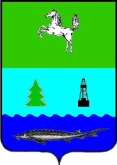 АДМИНИСТРАЦИЯ ПАРАБЕЛЬСКОГО РАЙОНАПОСТАНОВЛЕНИЕ    28.10.2019 										          № 565аНа основании Федерального закона от 06.10.2003 № 131-ФЗ «Об общих принципах организации местного самоуправления в Российской Федерации», Федерального закона от 13.03.2006 № 38-ФЗ «О рекламе», Уставом Муниципального образования «Парабельский район», ПОСТАНОВЛЯЮ:1. Утвердить Методику расчёта размера платы по договору на установку и эксплуатацию рекламной конструкции на земельном участке, здании или ином недвижимом имуществе, находящемся в муниципальной собственности муниципального образования «Парабельский район»  согласно  приложению.2. Утвердить базовую ставку для расчёта платы по договору на установку и эксплуатацию рекламной конструкции на земельном участке, здании или ином недвижимом имуществе, находящемся в муниципальной собственности муниципального образования «Парабельский район», в размере 250 рублей за один квадратный метр площади информационного поля рекламной конструкции за один месяц.3.  Разместить постановление на официальном сайте Администрации Парабельского района в информационно-телекоммуникационной сети «Интернет» (www.parabel.tomsk.ru)/4. Контроль за исполнением постановления возложить на заместителя Главы района по ЖКХ, строительству, промышленности, транспорту, связи-архитектора района С.А. ЛепехинаГлава района                                                                                                                          А.Л. КарловМЕТОДИКА РАСЧЕТА РАЗМЕРА ПЛАТЫ ПО ДОГОВОРУ НА УСТАНОВКУ И ЭКСПЛУАТАЦИЮ РЕКЛАМНОЙ КОНСТРУКЦИИ НА ЗЕМЕЛЬНОМ УЧАСТКЕ, ЗДАНИИ ИЛИ ИНОМ НЕДВИЖИМОМ ИМУЩЕСТВЕ, НАХОДЯЩИМСЯ В МУНИЦИПАЛЬНОЙ СОБСТВЕННОСТИ МУНИЦИПАЛЬНОГО ОБРАЗОВАНИЯ «ПАРАБЕЛЬСКИЙ РАЙОН»1. Общие положения1.1. Настоящая Методика разработана в целях определения размера платы по договору на установку и эксплуатацию рекламной конструкции на земельном участке, здании или ином недвижимом имуществе, находящемся в муниципальной собственности муниципального образования «Парабельский район» 2. Определение размера платы по договору на установку и эксплуатацию рекламной конструкции на земельном участке, здании или ином недвижимом имуществе, находящимся в муниципальной собственности муниципального образования «Парабельский район» 2.1. Размер ежемесячной платы по договору на установку и эксплуатацию рекламной конструкции на земельном участке, здании или ином недвижимом имуществе, находящимся в муниципальной собственности муниципального образования «Парабельский район», определяется  по следующей формуле: А = Ас х S х К1 х К2 х К3 (без учета НДС), гдеА – размер оплаты в месяц;Ас – базовая ставка оплаты (без учета налога на добавленную стоимость) за 1 кв.м рекламной поверхности конструкции в месяц;S – общая площадь рекламной поверхности конструкции в кв.м;К1, К2, К3 – коэффициенты.3. Для расчета оплаты за установку и эксплуатацию рекламных конструкций применяются следующие коэффициенты:     К1 – коэффициент, отражающий зависимость размера оплаты от площади рекламной поверхности конструкции. (В случае установки рекламных конструкций, имеющих сложную конфигурацию, расчет оплачиваемой площади производится по максимальной высоте и ширине рекламной поверхности.)К2 – коэффициент, отражающий зависимость размера оплаты от типа конструкцииК3 –коэффициент, учитывающий содержание рекламной информацииБез применения базовой ставки и коэффициентов производится расчет оплаты по следующим типам рекламных конструкций:Заместитель Главы района -Управляющий делами                                                                                           А.А. КостаревОб утверждении Методики расчёта размера платы по договору на установку и эксплуатацию рекламной конструкции на земельном участке, здании или ином недвижимом имуществе, находящемся в муниципальной собственности муниципального образования «Парабельский район»Приложение № 1 к постановлению        Администрации Парабельского района                   от  28.10.2019 № 565а№Площадь рекламной поверхности (кв.м)Значение К11До 2 включительно1,02От 2 до 50,93От 5 до 150,84От 15 до 250,75От 25 до 350,66Свыше 350,55№Тип рекламной конструкцииЗначение К21Объекты установленные на стенах и конструктивных элементах зданий, строений, сооружений площадью более 20 кв.м.Крышные установки площадью более 10 кв.м.2,02Объекты, размещаемые на мостах, эстакадах, путепроводах.  Крышные установки площадью менее 10 кв.м.1,53Объекты, размещаемые на земельных участках1,34Объекты установленные на стенах и конструктивных элементах зданий, строений, сооружений площадью от 10 до 20 кв.м.Отдельно стоящие конструкции стенды, билборды.1,05Объекты установленные на стенах и конструктивных элементах зданий, строений, сооружений площадью менее 10 кв.м.0,96Рекламная конструкция площадью не более 2 кв.м содержащая наименование организации, установленная рядом с входом в помещение в количестве не превышающем количество входов.0,57Прочие рекламные конструкции.1,0№ИнформацияЗначение К31Некоммерческая информация (социальная реклама культурно-массовых, спортивных, благотворительных, просветительских и иных социально-значимых мероприятий).0,32Коммерческая реклама (п.1 ст.3 ФЗ «О рекламе» №38-ФЗ от 13.03.2006г.)1,0№Рекламная конструкцияРазмер оплаты за 1 месяц (р.)1Рекламно-информационная отдельно стоящая установка о стоимости товаров и услуг перед автозаправочной станцией общей площадью более 6 кв.м.30002Стритлайн (выносная конструкция с общей площадью поверхности не более 2 кв.м, используемая в часы работы предприятия и располагаемая в непосредственной близости от него).150